ОСНОВНО УЧИЛИЩЕ “СВ. СВ. КИРИЛ И МЕТОДИЙ”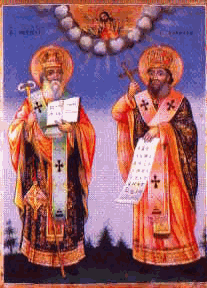 6600 гр. Кърджали                                                                                      директор: 0361/ 6 53 97гр. Кърджали,                                                                       тел./факс: 0361/6 59 26, 0361/2 27 33ул. “Ген. Чернозубов” № 19                   web: www.svetii-kardjali.org ; e-mail ou_svetii_kj@abv.bg                                                                  УТВЪРЖДАВАМ: /п/                                                                       ДИРЕКТОР:                                                                                                                    МАРИЯНА ПЕЕВАГРАФИКЗА ПРОВЕЖДАНЕ НА ИНОВАТИВНИ УРОЦИ ПО БЪЛГАРСКИ ЕЗИК И ЛИТЕРАТУРАВЪВ  II „А“  КЛАСУЧЕБНА 2018-2019 ГОДИНА				                                                                  Изготвил:                                                                                                                          Кр. РайковскаОСНОВНО УЧИЛИЩЕ “СВ. СВ. КИРИЛ И МЕТОДИЙ”6600 гр. Кърджали                                                                                      директор: 0361/ 6 53 97гр. Кърджали,                                                                       тел./факс: 0361/6 59 26, 0361/2 27 33ул. “Ген. Чернозубов” № 19                   web: www.svetii-kardjali.org ; e-mail ou_svetii_kj@abv.bg                                                                  УТВЪРЖДАВАМ: /п/                                                                       ДИРЕКТОР:                                                                                                                    МАРИЯНА ПЕЕВАГРАФИКЗА ПРОВЕЖДАНЕ НА ИНОВАТИВНИ УРОЦИ ПО БЪЛГАРСКИ ЕЗИК И ЛИТЕРАТУРАВ V „А“  КЛАСУЧЕБНА 2018-2019 ГОДИНАИзготвил:М. СтояноваОСНОВНО УЧИЛИЩЕ “СВ. СВ. КИРИЛ И МЕТОДИЙ”6600 гр. Кърджали                                                                                      директор: 0361/ 6 53 97гр. Кърджали,                                                                       тел./факс: 0361/6 59 26, 0361/2 27 33ул. “Ген. Чернозубов” № 19                   web: www.svetii-kardjali.org ; e-mail ou_svetii_kj@abv.bg                                                                   УТВЪРЖДАВАМ:  /п/                                                                       ДИРЕКТОР:                                                                                                                    МАРИЯНА ПЕЕВАГРАФИКЗА ПРОВЕЖДАНЕ НА ИНОВАТИВНИ УРОЦИ ПО БЪЛГАРСКИ ЕЗИК И ЛИТЕРАТУРАВ V Б“  КЛАСУЧЕБНА 2018-2019 ГОДИНАИзготвил:М. ПоповаОСНОВНО УЧИЛИЩЕ “СВ. СВ. КИРИЛ И МЕТОДИЙ”6600 гр. Кърджали                                                                                      директор: 0361/ 6 53 97гр. Кърджали,                                                                       тел./факс: 0361/6 59 26, 0361/2 27 33ул. “Ген. Чернозубов” № 19                   web: www.svetii-kardjali.org ; e-mail ou_svetii_kj@abv.bg                                                             УТВЪРЖДАВАМ:  /п/                                                                       ДИРЕКТОР:                                                                                                                    МАРИЯНА ПЕЕВАГРАФИКЗА ПРОВЕЖДАНЕ НА ИНОВАТИВНИ УРОЦИ ПО МАТЕМАТИКАВ V „А“  КЛАСУЧЕБНА 2018-2019 ГОДИНАИзготвил:В.  СарловаОСНОВНО УЧИЛИЩЕ “СВ. СВ. КИРИЛ И МЕТОДИЙ”6600 гр. Кърджали                                                                                      директор: 0361/ 6 53 97гр. Кърджали,                                                                       тел./факс: 0361/6 59 26, 0361/2 27 33ул. “Ген. Чернозубов” № 19                   web: www.svetii-kardjali.org ; e-mail ou_svetii_kj@abv.bg                                                                   УТВЪРЖДАВАМ:  /п/                                                                       ДИРЕКТОР:                                                                                                                    МАРИЯНА ПЕЕВАГРАФИКЗА ПРОВЕЖДАНЕ НА ИНОВАТИВНИ УРОЦИ ПО МАТЕМАТИКАВ V „Б“  КЛАСУЧЕБНА 2018-2019 ГОДИНАИзготвил:А. ДибековОСНОВНО УЧИЛИЩЕ “СВ. СВ. КИРИЛ И МЕТОДИЙ”6600 гр. Кърджали                                                                                      директор: 0361/ 6 53 97гр. Кърджали,                                                                       тел./факс: 0361/6 59 26, 0361/2 27 33ул. “Ген. Чернозубов” № 19                   web: www.svetii-kardjali.org ; e-mail ou_svetii_kj@abv.bg                                                                  УТВЪРЖДАВАМ: /п/                                                                       ДИРЕКТОР:                                                                                                                    МАРИЯНА ПЕЕВАГРАФИКЗА ПРОВЕЖДАНЕ НА ИНОВАТИВНИ УРОЦИ ПО ИНФОРМАЦИОННИ ТЕХНОЛОГИИ В V „А“ и V „Б“КЛАСУЧЕБНА 2018-2019 ГОДИНАИзготвил:Н. ХабиловаОСНОВНО УЧИЛИЩЕ “СВ. СВ. КИРИЛ И МЕТОДИЙ”6600 гр. Кърджали                                                                                      директор: 0361/ 6 53 97гр. Кърджали,                                                                       тел./факс: 0361/6 59 26, 0361/2 27 33ул. “Ген. Чернозубов” № 19                   web: www.svetii-kardjali.org ; e-mail ou_svetii_kj@abv.bg                                                                  УТВЪРЖДАВАМ: /п/                                                                       ДИРЕКТОР:                                                                                                                    МАРИЯНА ПЕЕВАГРАФИКЗА ПРОВЕЖДАНЕ НА ИНОВАТИВНИ УРОЦИ ПО ЧОВЕКЪТ И ПРИРОДАТА В V „А“ и V „Б“ КЛАСУЧЕБНА 2018-2019 ГОДИНАИзготвил:Яна Милушева№по редДатаСрокТема131.10.2018 г.I срокДар от сърце. Българска народна приказка203.12.2018 г.I срокСнежанка. Братя Грим309.01.2019 г.I срокЗная как да използвам изреченията в речта428.01.2019 г.I срокЗайовата къща. Чешка приказка513.02.2019 г.II срокМога да изговарям и пиша правилно глаголите625.02.2019 г.II срокЗимата, пролетта и детето. Елисавета Багряна718.03.2019 г.II срокЗная как да откривам рода и числото на съществителното име817.04.2019 г.II срокПриказка за великденското яйце. Народна приказка908.05.2019 г.II срокПознавам частите на речта1015.05.2019 г.II срокКакво научих за звуковете, думите и изреченията в българския език№по редУчебна седмицаТема №ТемаВид111.10.201817Официално и неофициално общуване .Упражнение217.10.201823Семейството на боговете олимпийци.Упражнение307.11.201838Митологичен модел на света.Обобщение415.11.201844Борбата между доброто и злото според фолклорната легенда“Как била създадена Земята“.Упражнение517.12.20866Звукови промени.Подвижно Ъ и непостоянно Ъ.Упражнение631.01.201989Фолклорен традиционен празничен календар.Обобщение722 седмица109Заклинанията на гнева и благословиите на любовта в „Легенда за Рома“.Упражнение826 седмица126Главни части на простото изречение.Членуване на подлога в изречението.Упражнение928 седмица138Грозно ли е грозното патенце?в „Грозното патенце“.Обобщение1030 седмица146Думата като част на речта и като част на изречението.ОбобщениеМесецСедмицаТемаОктомври4 седмицаКак Бог сътворява света и човека според БиблиятаНоември2 седмицаГрехът, познанието и наказанието според библейския разказ за Началото на светаДекември2 седмицаВълшебното във фолклорната приказка „Тримата братя и златната ябълка“Януари1 седмицаФолклорен/традиционен календарЯнуари4 седмицаКоледаФевруари1 седмицаКурбан байрамМарт2 седмицаГергьовденАприл3 седмицаЩастието и нещастието в съдбата на ромитеМай3 седмицаВълшебният свят на старогръцките митове в „Похитителят на мълнии“Юни1 седмицаРазнообразието на ценности, герои и  поуки в различните разкази за човека и света№СрокУчебна седмица/ДатаТемаКлас1.I срок5/16.10.2018 г.17. Обобщение на темата „Делимост"V „А“2.I срок11/29.11. 2018 г.42. Действия с обикновени дроби  Упражнение V „А“3.I срок12/06.12.2018 г.46. Част от число. Практически задачиV „А“4.I срок12/10.12.2018 г.47. Обобщение на темата „Обикновени дроби“V „А“5.II срок19/06.02-12.02.2019 г.73. Действия с десетични дроби. Намиране на неизвестен множител, делимост и делител. Упражнение V „А“6.II срок21/20.02.-26.02.2019 г.83. Процент. Практически задачи V „А“7.II срок23/07.03-13.03.2019 г.89. Представяне на  данни. Работа с диаграмиV „А“8.II срок29/25.04.-07.05.2019 г.114. Обобщение на темата „Основни геометрични фигури“V „А“9.II срок33/03.06.-07.06.2019 г.130. Обобщение на темата „Геометрични тела"V „А“10.II срок34/10.06.-14.06.2019 г.136. Изходно ниво. Тест-реални практически ситуацииV „А“№по ред№на урокТема на урочната единицаДата на провеждане/седмица/130Събиране на обикновени дроби с различни знаменатели08.11-14.11.2018 г.239Деление на обикновени дроби22.11-28.11.2018 г.343Част от число29.11-05.12.2018 г.451Четени и записване на десетични дроби13.12-19.12.2018 г.575Решаване на текстови задачи06.02-12.02.2019 г.680Процент. Определение13.02-19.02.2019 г.796Височини в триъгълник14.03-20.03.2019 г.8100Лице на правоъгълен триъгълник21.03-27.03.2019 г.9107Лице на успоредник11.04-17.04.2019 г.10111Лице на трапец18.04-24.04.2019 г.№СрокУчебна седмицаТемаКлас1.I срок8 седмица06.11.2018 г.Изпращане и получаване на електронно писмо. Упражнение.V „А“2.I срок10 седмица20.11.2018 г.Работа в интернет. УпражнениеV „Б“3.I срок16 седмица15.01.2019 г.Преобразуване на графично изображение. ОтпечатванеV „А“4.I срок17 седмица22.01.2019 г.Създаване на визуален проект по тема. УпражнениеV „Б“5.IIсрок23 седмица07.03.2019 г.Създаване на текстов документ по тема. УпражнениеV „Б“6.IIсрок24 седмица14-20.03.2019 г.Създаване и форматиране на текстов документ. Работа в екип. ОбобщениеV „А“7.IIсрок26 седмица11-17.04.2019 г.Електронни таблици. Предназначение и основни елементи. Експериментиране с данниV „Б“8.IIсрок27 седмица18-24.04.2019 г.Диаграми. Графично представяне на таблични данниV „А“9.IIсрок31 седмица15-22.05.2019 г.Проектиране и създаване на презентация по тема. УпражнениеV „Б“10.IIсрок32 седмица27-31.05.2019 г.Компютърна презентация. Работа в екип. УпражнениеV „А“№СрокУчебна седмицаТемаКлас1.I срок03.10.2018 г.Строеж на веществатаV „Б“2.I срок19.10. 2018 г.Значение на топлинните явленияV „А“3.I срок14.11.2018 г.Земята и Слънчевата системаV „А“4.I срок06.12.2018 г.Изследване на свойствата на смеситеV „Б“5.I срок11.12.2018 г.Разделяне на смесиV „А“6.I срок24.01.2019 г.Изследване на разтворимостта на веществата във водаV „Б“7.II срок13.02.-19.02.2019 г.Клетката – основна градивна единица на организмитеV „А“8.II срок03.03.-13.03.2019 г.Хранене на животнитеV „Б“9.II срок25.04.-07.05.2019 г.Здравословно храненеV „А“10.II срок03.06.-07.06.2019 г.Опазване и укрепване здравето на човекаV „Б“